Gruppo di Lavoro Operativo per l’alunno …………………………………………Verbale n°....Il giorno ……………………………..…… alle ore ………… si è riunito il Gruppo di Lavoro Operativo (di seguito denominato G.L.O.) per l’alunno……………………………………….., in piattaforma Teams .All’incontro risultano presenti:il dirigente (o delegato) …………………………….. gli Insegnanti………………………………………………………………………….…….., titolari della classe/sezione ………… plesso ……………………………;neuropsichiatra……………………...;la logopedista …………………………….;la fisioterapista ………………………………….;l’educatore ………………….…………;i genitori dell’alunno.Ordine del Giorno:Situazione generale dell’alunno …….Condivisione degli obiettivi per il Piano Educativo Individualizzato (PEI) a.s. …….L’insegnante di sostegno apre l’incontro presentando i contenuti e gli obiettivi principali alla base del Piano Educativo Individualizzato per l’anno scolastico in corso. Tale piano è stato condiviso con i Genitori, con il Team docenti/Consiglio di Classe e con gli esperti dell’équipe ………..Qui si scrive il verbaleIl P.E.I per l’a.s. ……. viene approvato all’unanimità dei presenti. (oppure in caso contrario segnalare eventuali osservazioni/motivazioni come da D, Lgs 66/2017)Il presente verbale costituisce parte integrante del suddetto P.E.I.L’incontro termina alle ore …….Luogo e data ……………………Ins. verbalizzante ……………………………Coordinatore………………………….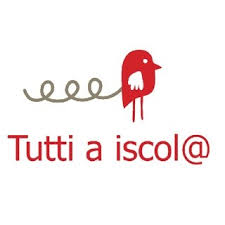 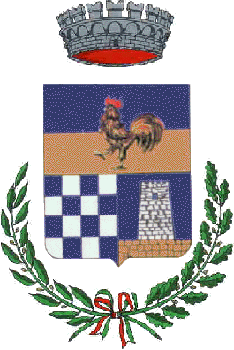 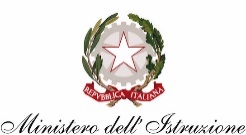 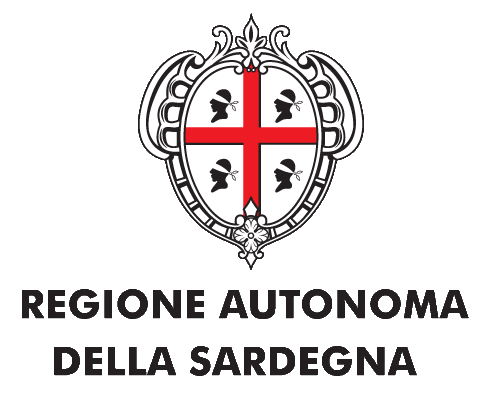 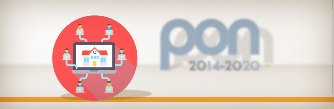 ISTITUTO COMPRENSIVO n. 2 - ALBINO BERNARDINISCUOLA DELL’ INFANZIA – SCUOLA PRIMARIA – SCUOLA SECONDARIA DI I GRADOVia Sarcidano- Loc. Sa Sedda, TEL. 0784.1954131PEC: nuic87900t@pec.istruzione.it E-mail: nuic87900t@istruzione.it SITO WEB: https://www.icsiniscola2.edu.it Codice Fiscale: 93043420913 – codice ufficio UF5MEB –  08029 SINISCOLA (NU)ISTITUTO COMPRENSIVO n. 2 - ALBINO BERNARDINISCUOLA DELL’ INFANZIA – SCUOLA PRIMARIA – SCUOLA SECONDARIA DI I GRADOVia Sarcidano- Loc. Sa Sedda, TEL. 0784.1954131PEC: nuic87900t@pec.istruzione.it E-mail: nuic87900t@istruzione.it SITO WEB: https://www.icsiniscola2.edu.it Codice Fiscale: 93043420913 – codice ufficio UF5MEB –  08029 SINISCOLA (NU)ISTITUTO COMPRENSIVO n. 2 - ALBINO BERNARDINISCUOLA DELL’ INFANZIA – SCUOLA PRIMARIA – SCUOLA SECONDARIA DI I GRADOVia Sarcidano- Loc. Sa Sedda, TEL. 0784.1954131PEC: nuic87900t@pec.istruzione.it E-mail: nuic87900t@istruzione.it SITO WEB: https://www.icsiniscola2.edu.it Codice Fiscale: 93043420913 – codice ufficio UF5MEB –  08029 SINISCOLA (NU)ISTITUTO COMPRENSIVO n. 2 - ALBINO BERNARDINISCUOLA DELL’ INFANZIA – SCUOLA PRIMARIA – SCUOLA SECONDARIA DI I GRADOVia Sarcidano- Loc. Sa Sedda, TEL. 0784.1954131PEC: nuic87900t@pec.istruzione.it E-mail: nuic87900t@istruzione.it SITO WEB: https://www.icsiniscola2.edu.it Codice Fiscale: 93043420913 – codice ufficio UF5MEB –  08029 SINISCOLA (NU)ISTITUTO COMPRENSIVO n. 2 - ALBINO BERNARDINISCUOLA DELL’ INFANZIA – SCUOLA PRIMARIA – SCUOLA SECONDARIA DI I GRADOVia Sarcidano- Loc. Sa Sedda, TEL. 0784.1954131PEC: nuic87900t@pec.istruzione.it E-mail: nuic87900t@istruzione.it SITO WEB: https://www.icsiniscola2.edu.it Codice Fiscale: 93043420913 – codice ufficio UF5MEB –  08029 SINISCOLA (NU)